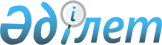 О районном бюджете на 2018-2020 годыРешение Макатского районного маслихата Атырауской области от 14 декабря 2017 года № 139-VI. Зарегистрировано Департаментом юстиции Атырауской области 5 января 2018 года № 4028
      В соответствии со статьей 9 Бюджетного кодекса Республики Казахстан от 4 декабря 2008 года, подпунктом 1) пункта 1 статьи 6 Закона Республики Казахстан от 23 января 2001 года "О местном государственном управлении и самоуправлении в Республике Казахстан" и рассмотрев предложенный акиматом района проект районного бюджета на 2018-2020 годы, районный маслихат РЕШИЛ:
      1. Утвердить районный бюджет на 2018-2020 годы согласно приложениям 1, 2 и 3 соответственно, в том числе на 2018 год в следующих объемах:
      1) доходы – 4 104 003 тысяч тенге, в том числе:
      налоговые поступления – 1 947 888 тысяч тенге;
      неналоговые поступления – 13 722 тысяч тенге;
      поступления от продажи основного капитала – 8 613 тысяч тенге;
      поступления трансфертов – 2 095 298 тысяч тенге;
      2) затраты – 4 206 759 тысяч тенге;
      3) чистое бюджетное кредитование – 14 403 тысяч тенге, в том числе:
      бюджетные кредиты – 6 312 тысяч тенге;
      погашение бюджетных кредитов – 7 188 тысяч тенге;
      4) сальдо по операциям с финансовыми активами - 0 тысяч тенге, в том числе:
      приобретение финансовых активов - 0 тысяч тенге;
      поступления от продажи финансовых активов государства - 0 тысяч тенге;
      5) дефицит (профицит) бюджета – 27 тысяч тенге;
      6) финансирование дефицита (использование профицита) бюджета - 27 тысяч тенге:
      поступление займов – 6 312 тысяч тенге;
      погашение займов – 7 188 тысяч тенге;
      используемые остатки бюджетных средств – 102 756 тысяч тенге.
      Сноска. Пункт 1 с изменениями, внесенными решениями Макатского районного маслихата Атырауской области от 19.03.2018 № 159-VI; 26.09.2018 № 202-VI; 23.11.2018 № 211-VI; 24.12.2018 № 226-VI (вводится в действие с 01.01.2018).


      2. Утвердить на 2018 год норматив общей суммы поступлений общегосударственных налогов в бюджет района в следующих объемах:
      по индивидуальному подоходному налогу с доходов, облагаемых у источника выплаты:
      районному бюджету – 100%;
      по индивидуальному подоходному налогу с доходов, необлагаемых у источника выплаты:
      районному бюджету – 100%;
      по социальному налогу:
      районному бюджету – 100%.
      Сноска. Пункт 2 с изменением, внесенным решением Макатского районного маслихата Атырауской области от 19.03.2018 № 159-VI (вводится в действие с 01.01.2018).


      3. Предусмотреть на 2018 год объем субвенций, передаваемых из областного бюджета в районный бюджет, в сумме 1 199 988 тысяч тенге.
      4. Установить на 2018 год специалистам в области здравоохранения, социального обеспечения, образования, культуры, спорта и ветеринарии, являющимся гражданскими служащими и работающим в сельских населенных пунктах, а также указанным специалистам, работающим в государственных организациях, финансируемых из местных бюджетов повышенные на двадцать пять процентов оклады и тарифные ставки по сравнению со ставками специалистов, занимающихся этими видами деятельности в городских условиях.
      5. Утвердить резерв местного исполнительного органа на 2018 год в сумме 10 224 тысяч тенге.
      Сноска. Пункт 5 с изменением, внесенным решением Макатского районного маслихата Атырауской области от 13.06.2018 № 190-VI (вводится в действие с 01.01.2018).


      6. Учесть, что в районном бюджете на 2018 год предусмотрены целевые текущие трансферты из республиканского бюджета в следующих размерах:
      5 024 тысяч тенге –на доплату учителям, прошедшим стажировку по языковым курсам;
      432 тысяч тенге –на доплату учителям за замещение на период обучения основного сотрудника;
      6 402 тысяч тенге – на выплату государственной адресной социальной помощи;
      4 049 тысяч тенге – на внедрение консультантов по социальной работе и ассистентов в центрах занятости населения;
      8 610 тысяч тенге – на реализацию Плана мероприятий по обеспечению прав и улучшению качества жизни инвалидов в Республике Казахстан на 2012-2018 годы;
      240 тысяч тенге – на субсидирование затрат работодателя на создание специальных рабочих мест для трудоустройства инвалидов;
      23 077 тысяч тенге –на развитие рынка труда.
      7. Учесть, что в областном бюджете на 2018 год предусмотрены бюджетные кредиты местным исполнительным органам в сумме – 7 215 тысяч тенге кредиты на реализацию мер социальной поддержки специалистов.
      8. Предусмотреть в районном бюджете на 2018 год целевые текущие трансферты из областного бюджета в следующих размерах:
      11 102 тысяч тенге – на реализацию мероприятий, направленных на развитие рынка труда, в рамках Программы развития продуктивной занятости и массового предпринимательства;
      21 282 тысяч тенге – на текущее содержание и материально-техническое оснащение учреждений образования;
      57 048 тысяч тенге – на приобретение и доставку учебников, учебно-методических комплексов для государственных учреждений образования;
      4 000 тысяч тенге - на оформление документов и текущее содержание автомобильных дорог.
      9. Предусмотреть в районном бюджете на 2018 год из областного бюджета целевые трансферты на развитие в следующих размерах:
      4 182 тысяч тенге – на разработку проектно-сметной документации и строительство объектов транспортной инфраструктуры, а также на реконструкцию автомобильных дорог;
      5 650 тысяч тенге - на проектирование и строительство жилья коммунального жилищного фонда;
      4 000 тысяч тенге – на строительство и реконструкцию объектов образования;
      41 273 тысяч тенге – на строительство объектов благоустройства;
      500 тысяч тенге – на развитие теплоэнергетической системы.
      10. Утвердить перечень районных бюджетных программ, не подлежащих секвестру в процессе исполнения местного бюджета на 2018 год, согласно приложению 4.
      11. Контроль за исполнением настоящего решения возложить на постоянную комиссию районного маслихата по вопросам экономики и бюджета, промышленности, финансов, развития предпринимательства и соблюдения законности (Б. Амангалиев).
      12. Настоящее решение вводится в действие с 1 января 2018 года. Районный бюджет на 2018 год
      Сноска. Приложение 1 в редакции решения Макатского районного маслихата Атырауской области от 24.12.2018 № 226-VI (вводится в действие с 01.01.2018). Районный бюджет на 2019 год Районный бюджет на 2020 год Перечень районных бюджетных программ, не подлежащих секвестору в процессе исполнения местного бюджета на 2018 год
					© 2012. РГП на ПХВ «Институт законодательства и правовой информации Республики Казахстан» Министерства юстиции Республики Казахстан
				
      Председатель внеочередной
ХХ сессии районного маслихата

А. Кабдолов

      Секретарь районного маслихата

К. Исмагулов
Приложение № 1 к решению районного маслихата от 14 декабря 2017 года № 139-VI
Категория
Категория
Категория
Категория
Сумма 

(тысяч тенге)
Класс
Класс
Класс
Сумма 

(тысяч тенге)
Подкласс
Подкласс
Сумма 

(тысяч тенге)
Наименование
Сумма 

(тысяч тенге)
1
2
3
4
5
I. Доходы
4104003
1
Налоговые поступления
1992550
01
Подоходный налог
217478
002
Индивидуальный подоходный налог
217478
03
Социальный налог
173789
001
Социальный налог
173789
04
Hалоги на собственность
1548328
001
Hалоги на имущество
1515620
003
Земельный налог
4800
004
Налог на транспортные средства
27900
005
Единый земельный налог
8
05
Внутренние налоги на товары, работы и услуги
48605
002
Акцизы
2711
003
Поступления за использование природных и других ресурсов
37228
004
Сборы за ведение предпринимательской и профессиональной деятельности
8600
005
Налог на игорный бизнес
66
08
Обязательные платежи, взимаемые за совершение юридически значимых действий и (или) выдачу документов уполномоченными на то государственными органами или должностными лицами
4350
001
Государственная пошлина
4350
2
Неналоговые поступления
11553
01
Доходы государственной собственности
983
005
Доходы от аренды имущества коммунальной собственности района (города областного значения), за исключением доходов о аренды имущества коммунальной собственности района (города областного значения), находящегося в управлении акимов города районного значения, села, поселка, сельского округа
964
007
Вознаграждения по бюджетным кредитам, выданным из местного бюджета физическим лицам
8
009
Прочие доходы от государственной собственности
11
02
Поступления от реализации товаров (работ, услуг) государственными учреждениями, финансируемыми из государственного бюджета
786
001
Поступления от реализации товаров (работ, услуг) государственными учреждениями, финансируемыми из государственного бюджета
786
04
Штрафы, пени, санкции, взыскания, налагаемые государственными учреждениями, финансируемыми из государственного бюджета, а также содержащимися и финансируемыми из бюджета (сметы расходов) Национального Банка Республики Казахстан
1343
001
Штрафы, пени, санкции, взыскания, налагаемые государственными учреждениями, финансируемыми из государственного бюджета, а также содержащимися и финансируемыми из бюджета (сметы расходов) Национального Банка Республики Казахстан, за исключением поступлений от организаций нефтяного сектора
1343
06
Прочие неналоговые поступления
8441
001
Прочие неналоговые поступления
8441
3
Поступления от продажи основного капитала
4602
01
Продажа государственного имущества, закрепленного за государственными учреждениями
1664
001
Продажа государственного имущества, закрепленного за государственными учреждениями
1664
03
Продажа земли и нематериальных активов
2938
001
Продажа земли
1392
002
Продажа нематериальных активов
1546
4
Поступления трансфертов 
2095298
02
Трансферты из вышестоящих органов государственного управления
2095298
002
Трансферты из областного бюджета
2095298
Категория
Категория
Категория
Категория
Сумма (тысяч тенге)
Класс
Класс
Класс
Сумма (тысяч тенге)
Подкласс
Подкласс
Сумма (тысяч тенге)
Наименование
Сумма (тысяч тенге)
1
2
3
4
5
5
Погашение бюджетных кредитов
7188
01
Погашение бюджетных кредитов
7188
001
Погашение бюджетных кредитов, выданных из республиканского бюджета
7188
Категория
Категория
Категория
Категория
Сумма (тысяч тенге)
Класс
Класс
Класс
Сумма (тысяч тенге)
Подкласс
Подкласс
Сумма (тысяч тенге)
Наименование
Сумма (тысяч тенге)
1
2
3
4
5
V. Дефицит (профицит) бюджета
- 6312
VI. Финансирование дефицита (использование профицита) бюджета
0
7
Поступления займов
6312
01
Внутренние государственные займы
6312
002
Договоры займа
6312
Категория
Категория
Категория
Категория
Сумма 

(тысяч тенге)
Класс
Класс
Класс
Сумма 

(тысяч тенге)
Подкласс
Подкласс
Сумма 

(тысяч тенге)
Наименование
Сумма 

(тысяч тенге)
1
2
3
4
5
8
Используемые остатки бюджетных средств
102756
01
Остатки бюджетных средств
102756
001
Свободные остатки бюджетных средств
102756
Функциональная группа
Функциональная группа
Функциональная группа
Функциональная группа
Функциональная группа
Сумма

(тысяч тенге)
Функциональная подгруппа
Функциональная подгруппа
Функциональная подгруппа
Функциональная подгруппа
Сумма

(тысяч тенге)
Администратор бюджетных программ
Администратор бюджетных программ
Администратор бюджетных программ
Сумма

(тысяч тенге)
Программа
Программа
Сумма

(тысяч тенге)
Наименование
Сумма

(тысяч тенге)
II. Затраты
4206759
01
Государственные услуги общего характера
414476
1
Представительные, исполнительные и другие органы, выполняющие общие функции государственного управления
123112
112
Аппарат маслихата района (города областного значения)
19630
001
Услуги по обеспечению деятельности маслихата района (города областного значения)
19390
003
Капитальные расходы государственного органа
240
122
Аппарат акима района (города областного значения)
88055
001
Услуги по обеспечению деятельности акима района (города областного значения)
74509
003
Капитальные расходы государственного органа
6172
113
Целевые текущие трансферты из местных бюджетов
7374
123
Аппарат акима района в городе, города районного значения, поселка, села, сельского округа
15427
001
Услуги по обеспечению деятельности акима района в городе, города районного значения, поселка, села, сельского округа
15427
2
Финансовая деятельность
1133
459
Отдел экономики ифинансов района (города областного значения)
1133
003
Проведение оценки имущества в целях налогообложения
678
010
Приватизация, управление коммунальным имуществом, постприватизационная деятельность и регулирование споров, связанных с этим.
455
9
Прочие государственные услуги общего характера
290231
454
Отдел предпринимательства и сельского хозяйства города областного значения)
21707
001
Услуги по реализации государственной политики на местном уровне в области развития предпринимательства и сельского хозяйства
21207
007
Капитальные расходы государственного органа
500
458
Отдел жилищно-коммунального хозяйства, пассажирского транспорта и автомобильных дорог района (города областного значения)
220204
001
Услуги по реализации государственной политики на местном уровне в области жилищно-коммунального хозяйства, пассажирского транспорта и автомобильных дорог 
37419
013
Капитальные расходы государственного органа
101515
113
Целевые текущие трансферты из местных бюджетов
81270
459
Отдел экономики и финансов района (города областного значения)
23021
001
Услуги по реализации государственной политики в области формирования и развития экономической политики, государственного планирования, исполнения бюджета и управления коммунальной собственностью района (города областного значения)
22114
015
Капитальные расходы государственного органа
907
801
Отдел занятости, социальных программ и регистрации актов гражданского состояния района (города областного значения)
25299
001
Услуги по реализации государственной политики на местном уровне в сфере занятости, социальных программ и регистрации актов гражданского состояния
24508
032
Капитальные расходы подведомственных государственных учреждений и организаций
791
02
Оборона
4748
1
Военные нужды
4200
122
Аппарат акима района (города областного значения)
4200
005
Мероприятия в рамках исполнения всеобщей воинской обязанности
4200
2
Организация работы по чрезвычайным ситуациям
548
122
Аппарат акима района (города областного значения)
548
006
Предупреждение и ликвидация чрезвычайных ситуаций масштаба района (города областного значения)
548
04
Образование
2740301
1
Дошкольное воспитание и обучение
29617
464
Отдел образования района (города областного значения)
24927
040
Реализация государственного образовательного заказа в дошкольных организациях образования
24927
467
Отдел строительства района (города областного значения)
4690
037
Строительство и реконструкция объектов дошкольного воспитания и обучения
4690
2
Начальное, основное среднее и общее среднее образование
2087331
464
Отдел образования района (города областного значения)
2011073
003
Общеобразовательное обучение
1871655
006
Дополнительное образование для детей
139418
465
Отдел физической культуры и спорта района (города областного значения)
76258
017
Дополнительное образование для детей и юношества по спорту
76258
9
Прочие услуги в области образования
623353
464
Отдел образования района (города областного значения)
623353
001
Услуги по реализации государственной политики на местном уровне в области образования 
27718
005
Приобретение и доставка учебников, учебно-методических комплексов для государственных учреждений образования района (города областного значения)
106965
015
Ежемесячные выплаты денежных средств опекунам (попечителям) на содержание ребенка сироты (детей-сирот), и ребенка (детей), оставшегося без попечения родителей
3838
029
Обследование психического здоровья детей и подростков и оказание психолого-медико-педагогической консультативной помощи населению
31602
067
Капитальные расходы подведомственных государственных учреждений и организаций
49485
113
Целевые текущие трансферты из местных бюджетов
403745
06
Социальная помощь и социальное обеспечение
181354
1
Социальное обеспечение
8245
801
Отдел занятости, социальных программ и регистрации актов гражданского состояния района (города областного значения)
8245
010
Государственная адресная социальная помощь
8245
2
Социальная помощь
164369
801
Отдел занятости, социальных программ и регистрации актов гражданского состояния района (города областного значения)
164369
004
Программа занятости
66829
007
Оказание жилищной помощи
310
009
Материальное обеспечение детей-инвалидов, воспитывающихся и обучающихся на дому
1063
011
Социальная помощь отдельным категориям нуждающихся граждан по решениям местных представительных органов
48144
015
Территориальные центры социального обслуживания пенсионеров и инвалидов
17689
017
Обеспечение нуждающихся инвалидов обязательными гигиеническими средствами и предоставление услуг специалистами жестового языка, индивидуальными помощниками в соответствии с индивидуальной программой реабилитации инвалида
11554
023
Обеспечение деятельности центров занятости населения
18780
9
Прочие услуги в области социальной помощи и социального обеспечения
8740
801
Отдел занятости, социальных программ и регистрации актов гражданского состояния района (города областного значения)
8740
018
Оплата услуг по зачислению, выплате и доставке пособий и других социальных выплат
130
050
Реализация Плана мероприятий по обеспечению прав и улучшению качества жизни инвалидов в Республике Казахстан на 2012-2018 годы
8610
07
Жилищно-коммунальное хозяйство
232333
1
Жилищное хозяйство
17033
467
Отдел строительства района (города областного значения)
10577
003
Проектирование и (или) строительство, реконструкция жилья коммунального жилищного фонда
6370
074
Развитие и/или сооружение недостающих объектов инженерно-коммуникационной инфраструктуры в рамках Программы развития продуктивной занятости и массового предпринимательства
4207
479
Отдел жилищной инспекции района (города областного значения)
6456
001
Услуги по реализации государственной политики на местном уровне в области жилищного фонда
6216
005
Капитальные расходы государственного органа
240
2
Коммунальное хозяйство
50791
458
Отдел жилищно-коммунального хозяйства, пассажирского транспорта и автомобильных дорог района (города областного значения)
3493
012
Функционирование системы водоснабжения и водоотведения
500
048
Развитие благоустройства городов и населенных пунктов
2993
467
Отдел строительства района (города и областного значения)
47298
007
Развитие благоустройства городов и населенных пунктов
47298
3
Благоустройсво населенных пунктов
164509
458
Отдел жилищно-коммунального хозяйства, пассажирского транспорта и автомобильных дорог района (города областного значения)
164509
015
Освещение улиц в населенных пунктах
10989
016
Обеспечение санитарии населенных пунктов
153520
08
Культура, спорт, туризм и информационное пространство
129978
1
Деятельность в области культуры
600
455
Отдел культуры и развития языков района (города областного значения)
600
003
Поддержка культурно - досуговой работы
600
2
Спорт
29422
465
Отдел физической культуры и спорта района (города областного значения)
29422
001
Услуги по реализации государственной политики на местном уровне в сфере физической культуры и спорта
9184
006
Проведение спортивных соревнований на районном (города областного значения) уровне
2200
007
Подготовка и участие членов сборных команд района (города областного значения) по различным видам спорта на областных соревнованиях 
6912
032
Капитальные расходы подведомственных государственных учреждений и организаций
11126
3
Информационное пространство
62753
455
Отдел культуры и развития языков района (города областного значения)
58253
006
Функционирование районных (городских) библиотек
58253
456
Отдел внутренней политики района (города областного значения)
4500
002
Услуги по проведению государственной информационной политики
4500
9
Прочие услуги по организации культуры, спорта, туризма и информационного пространства
37203
455
Отдел культуры и развития языков района (города областного значения)
10783
001
Услуги по реализации государственной политики на местном уровне в области развития языков и культуры
10783
456
Отдел внутренней политики района (города областного значения)
26420
001
Услуги по реализации государственной политики на местном уровне в области информации, укрепления государственности и формирования социального оптимизма граждан
11218
003
Реализация мероприятий в сфере молодежной политики
14837
006
Капитальные расходы государственного органа
365
09
Топливно – энергетический комплекс и недропользование
240
1
Топливо и энергетика 
240
467
Отдел строительства района (города и областного значения)
240
009
Развитие теплоэнергетической системы
240
10
Сельское, водное, лесное, рыбное хозяйство, особо охраняемые природные территории, охрана окружающей среды и животного мира, земельные отношения
49092
1
Сельское хозяйство
34040
473
Отдел сельского хозяйства и ветеринарии района (города областного значения)
34040
001
Услуги по реализации государственной политики на местном уровне в сфере и ветеринарии 
14323
005
Обеспечение функционирования скотомогильников (биотермических ям)
1795
007
Организация отлова и уничтожения бродячих собак и кошек
1382
008
Возмещение владельцам стоимости изымаемых и уничтожаемых больных животных, продуктов сырья животного происхождения
405
011
Проведение противоэпизоотических мероприятий
16135
6
Земельные отношения
10658
463
Отдел земельных отношений района (города областного значения)
10658
001
Услуги по реализации государственной политики в области регулирования земельных отношений на территории района (города областного значения)
10658
9
Прочие услуги в области сельского, водного, лесного, рыбного хозяйства, охраны окружающей среды и земельных отношений
4394
459
Отдел экономики и финансов района (города областного значения)
4394
099
Реализация мер по оказанию социальной поддержки специалистов
4394
11
Промышленность, архитектурная, градостроительная и строительная деятельность
23253
2
Архитектурная, градостроительная и строительная деятельность
23253
467
Отдел строительства района (города областного значения)
11098
001
Услуги по реализации государственной политики на местном уровне в области строительства
11048
017
Капитальные расходы государственного органа
50
468
Отдел архитектуры и градостроительства района (города областного значения)
12155
001
Услуги по реализации государственной политики в области архитектуры и градостроительства на местном уровне 
11587
004
Капитальные расходы государственного органа
568
12
Транспорт и коммуникация
12918
1
Автомобильный транспорт
12918
458
Отдел жилищно-коммунального хозяйства, пассажирского транспорта и автомобильных дорог района (города областного значения)
12918
022
Развитие транспортной инфраструктуры
8001
045
Капитальный и средний ремонт автомобильных дорог районного значения и улиц населенных пунктов
4917
13
Прочие
1680
9
Прочие
1680
123
Аппарат акима района в городе, города районного значения, поселка, села, сельского округа
1680
040
Реализация мер по содействию экономическому развитию регионов в рамках Программы развития регионов до 2020 года
1680
14
Обслуживание долга
8
1
Обслуживание долга
8
459
Отдел экономики и финансов района (города областного значения)
8
021
Обслуживание долга местных исполнительных органов по выплате вознаграждений и иных платежей по займам из областного бюджета
8
15
Трансферты
416378
1
Трансферты
416378
459
Отдел экономики и финансов района (города областного значения)
416378
006
Возврат неиспользованных (недоиспользованных) целевых трансфертов
5
024
Целевые текущие трансферты в вышестоящие бюджеты а связи с передачей функций государственных органов из нижестоящего уровня государственного управления в вышестоящий
142230
038
Субвенция
272643
051
Трансферты органам местного самоуправления
1500
Функциональная группа
Функциональная группа
Функциональная группа
Функциональная группа
Функциональная группа
Сумма 

(тысяч тенге)
Функциональная подгруппа
Функциональная подгруппа
Функциональная подгруппа
Функциональная подгруппа
Сумма 

(тысяч тенге)
Администратор бюджетных программ
Администратор бюджетных программ
Администратор бюджетных программ
Сумма 

(тысяч тенге)
Программа
Программа
Сумма 

(тысяч тенге)
Наименование
Сумма 

(тысяч тенге)
16
Погашение займов
7188
1
Погашение займов
7188
459
Отдел экономики и финансов района (города областного значения)
7188
005
Погашение долга местного исполнительного органа перед вышестоящим бюджетом
7188
Функциональная группа
Функциональная группа
Функциональная группа
Функциональная группа
Функциональная группа
Сумма 

(тысяч тенге)
Функциональная подгруппа
Функциональная подгруппа
Функциональная подгруппа
Функциональная подгруппа
Сумма 

(тысяч тенге)
Администратор бюджетных программ
Администратор бюджетных программ
Администратор бюджетных программ
Сумма 

(тысяч тенге)
Программа
Программа
Сумма 

(тысяч тенге)
Наименование
Сумма 

(тысяч тенге)
10
Сельское, водное, лесное, рыбное хозяйство, особо охраняемые природные территории, охрана окружающей среды и животного мира, земельные отношения
6312
9
Прочие услуги в области сельского, водного, лесного, рыбного хозяйства, охраны окружающей среды и земельных отношений
6312
459
Отдел экономики и финансов района (города областного значения)
6312
018
Бюджетные кредиты для реализации мер социальной поддержки специалистов
6312Приложение № 2 к решению районного маслихата от 14 декабря 2017 года № 139-VI
Категория
Категория
Категория
Категория
Категория
Категория
Категория
Категория
Сумма 

(тыс. тенге)
Сумма 

(тыс. тенге)
Класс
Класс
Класс
Класс
Класс
Класс
Класс
Сумма 

(тыс. тенге)
Сумма 

(тыс. тенге)
Подкласс
Подкласс
Подкласс
Подкласс
Подкласс
Сумма 

(тыс. тенге)
Сумма 

(тыс. тенге)
Наименование
Наименование
Сумма 

(тыс. тенге)
Сумма 

(тыс. тенге)
1
2
2
3
3
3
4
4
5
5
I.Доходы
I.Доходы
2670006
2670006
1
Налоговые поступления
Налоговые поступления
1361391
1361391
01
01
Подоходный налог
Подоходный налог
237497
237497
002
002
002
Индивидуальный подоходный налог
Индивидуальный подоходный налог
237497
237497
03
03
Социальный налог
Социальный налог
209332
209332
001
001
001
Социальный налог
Социальный налог
209332
209332
04
04
Hалоги на собственность
Hалоги на собственность
1284274
1284274
001
001
001
Hалоги на имущество
Hалоги на имущество
1245510
1245510
003
003
003
Земельный налог
Земельный налог
5722
5722
004
004
004
Hалог на транспортные средства
Hалог на транспортные средства
33027
33027
005
005
005
Единый земельный налог
Единый земельный налог
15
15
05
05
Внутренние налоги на товары, работы и услуги
Внутренние налоги на товары, работы и услуги
53964
53964
002
002
002
Акцизы
Акцизы
3399
3399
003
003
003
Поступления за использование природных и других ресурсов
Поступления за использование природных и других ресурсов
38063
38063
004
004
004
Сборы за ведение предпринимательской и профессиональной деятельности
Сборы за ведение предпринимательской и профессиональной деятельности
12502
12502
08
08
Обязательные платежи, взимаемые за совершение юридически значимых действий и (или) выдачу документов уполномоченными на то государственными органами или должностными лицами
Обязательные платежи, взимаемые за совершение юридически значимых действий и (или) выдачу документов уполномоченными на то государственными органами или должностными лицами
5600
5600
001
001
001
Государственная пошлина
Государственная пошлина
5600
5600
2
Неналоговые поступления
Неналоговые поступления
15
15
06
06
Прочие неналоговые поступления
Прочие неналоговые поступления
15
15
001
001
001
Прочие неналоговые поступления
Прочие неналоговые поступления
15
15
3
Поступления от продажи основного капитала
Поступления от продажи основного капитала
108612
108612
01
01
Продажи государственного имущества, закрепленного за государственными учреждениями
Продажи государственного имущества, закрепленного за государственными учреждениями
531
531
001
001
001
Продажи государственного имущества, закрепленного за государственными учреждениями
Продажи государственного имущества, закрепленного за государственными учреждениями
531
531
03
03
Продажа земли и нематериальных активов
Продажа земли и нематериальных активов
108081
108081
001
001
001
Продажа земли
Продажа земли
108081
108081
4
Поступления трансфертов 
Поступления трансфертов 
1199988
1199988
02
02
Трансферты из вышестоящих органов государственного управления
Трансферты из вышестоящих органов государственного управления
1199988
1199988
002
002
002
Трансферты из областного бюджета
Трансферты из областного бюджета
1199988
1199988
Функциональная группа
Функциональная группа
Функциональная группа
Функциональная группа
Функциональная группа
Функциональная группа
Функциональная группа
Функциональная группа
Функциональная группа
 Сумма 

(тыс. тенге)
Функциональная подгруппа
Функциональная подгруппа
Функциональная подгруппа
Функциональная подгруппа
Функциональная подгруппа
Функциональная подгруппа
Функциональная подгруппа
 Сумма 

(тыс. тенге)
Администратор бюджетных программ
Администратор бюджетных программ
Администратор бюджетных программ
Администратор бюджетных программ
Администратор бюджетных программ
 Сумма 

(тыс. тенге)
Программа
Программа
Программа
Программа
 Сумма 

(тыс. тенге)
Наименование
Наименование
 Сумма 

(тыс. тенге)
ІІ. Расходы
ІІ. Расходы
2670006
1
1
Государственные услуги общего характера
Государственные услуги общего характера
180056
01
01
Представительные, исполнительные и другие органы, выполняющие общие функции государственного управления
Представительные, исполнительные и другие органы, выполняющие общие функции государственного управления
98198
112
Аппарат маслихата района (города областного значения)
Аппарат маслихата района (города областного значения)
19300
001
001
Услуги по обеспечению деятельности маслихата района (города областного значения)
Услуги по обеспечению деятельности маслихата района (города областного значения)
19300
122
Аппарат акима района (города областного значения)
Аппарат акима района (города областного значения)
67432
001
001
Услуги по обеспечению деятельности акима района (города областного значения)
Услуги по обеспечению деятельности акима района (города областного значения)
67432
123
Аппарат акима района в городе, города районного значения, поселка, села, сельского округа
Аппарат акима района в городе, города районного значения, поселка, села, сельского округа
11466
001
001
Услуги по обеспечению деятельности акима района в городе, города районного значения, поселка, села, сельского округа
Услуги по обеспечению деятельности акима района в городе, города районного значения, поселка, села, сельского округа
11466
02
02
Финансовая деятельность
Финансовая деятельность
951
459
Отдел экономики ифинансов района (города областного значения)
Отдел экономики ифинансов района (города областного значения)
951
010
010
Приватизация, управление коммунальным имуществом, постприватизационная деятельность и регулирование споров, связанных с этим.
Приватизация, управление коммунальным имуществом, постприватизационная деятельность и регулирование споров, связанных с этим.
951
09
09
Прочие государственные услуги общего характера
Прочие государственные услуги общего характера
80907
454
Отдел предпринимательства и сельского хозяйства района (города областного значения)
Отдел предпринимательства и сельского хозяйства района (города областного значения)
23127
001
001
Услуги по реализации государственной политики на местном уровне в области развития предпринимательства и сельского хозяйства
Услуги по реализации государственной политики на местном уровне в области развития предпринимательства и сельского хозяйства
23127
458
Отдел жилищно-коммунального хозяйства, пассажирского транспорта и автомобильных дорог района (города областного значения)
Отдел жилищно-коммунального хозяйства, пассажирского транспорта и автомобильных дорог района (города областного значения)
10860
001
001
Услуги по реализации государственной политики на местном уровне в области жилищно-коммунального хозяйства, пассажирского транспорта и автомобильных дорог 
Услуги по реализации государственной политики на местном уровне в области жилищно-коммунального хозяйства, пассажирского транспорта и автомобильных дорог 
10860
459
Отдел экономики и финансов района (города областного значения)
Отдел экономики и финансов района (города областного значения)
20870
001
001
Услуги по реализации государственной политики в области формирования и развития экономической политики, системы государственного планирования и управления района (города областного значения)
Услуги по реализации государственной политики в области формирования и развития экономической политики, системы государственного планирования и управления района (города областного значения)
20870
801
Отдел занятости, социальных программ и регистрации актов гражданского состояния района (города областного значения)
Отдел занятости, социальных программ и регистрации актов гражданского состояния района (города областного значения)
26050
001
001
Услуги по реализации государственной политики на местном уровне в сфере занятости, социальных программ и регистрации актов гражданского состояния
Услуги по реализации государственной политики на местном уровне в сфере занятости, социальных программ и регистрации актов гражданского состояния
26050
2
2
Оборона
Оборона
3000
01
01
Военные нужды
Военные нужды
3000
122
Аппарат акима района (города областного значения)
Аппарат акима района (города областного значения)
3000
005
005
Мероприятия в рамках исполнения всеобщей воинской обязанности
Мероприятия в рамках исполнения всеобщей воинской обязанности
3000
4
4
Образование
Образование
2054156
02
02
Начальное, основное среднее и общее среднее образование
Начальное, основное среднее и общее среднее образование
1911080
464
Отдел образования района (города областного значения)
Отдел образования района (города областного значения)
1715910
003
003
Общеобразовательное обучение
Общеобразовательное обучение
1715910
006
006
Дополнительное образование для детей
Дополнительное образование для детей
121380
465
Отдел физической культуры и спорта района (города областного значения)
Отдел физической культуры и спорта района (города областного значения)
73790
017
017
Дополнительное образование для детей и юношества по спорту
Дополнительное образование для детей и юношества по спорту
73790
09
09
Прочие услуги в области образования
Прочие услуги в области образования
119611
464
Отдел образования района (города областного значения)
Отдел образования района (города областного значения)
119611
001
001
Услуги по реализации государственной политики на местном уровне в области образования 
Услуги по реализации государственной политики на местном уровне в области образования 
13450
005
005
Приобретение и доставка учебников, учебно-методических комплексов для государственных учреждений образования района (города областного значения)
Приобретение и доставка учебников, учебно-методических комплексов для государственных учреждений образования района (города областного значения)
41048
015
015
Ежемесячные выплаты денежных средств опекунам (попечителям) на содержание ребенка сироты (детей-сирот), и ребенка (детей), оставшегося без попечения родителей
Ежемесячные выплаты денежных средств опекунам (попечителям) на содержание ребенка сироты (детей-сирот), и ребенка (детей), оставшегося без попечения родителей
3050
029
029
Обследование психического здоровья детей и подростков и оказание психолого-медико-педагогической консультативной помощи населению
Обследование психического здоровья детей и подростков и оказание психолого-медико-педагогической консультативной помощи населению
37781
6
6
Социальная помощь и социальное обеспечение
Социальная помощь и социальное обеспечение
184222
01
01
Социальное обеспечение
Социальное обеспечение
19758
801
Отдел занятости, социальных программ и регистрации актов гражданского состояния района (города областного значения)
Отдел занятости, социальных программ и регистрации актов гражданского состояния района (города областного значения)
19758
010
010
Государственная адресная социальная помощь
Государственная адресная социальная помощь
6402
016
016
Государственные пособия на детей до 18 лет
Государственные пособия на детей до 18 лет
13356
02
02
Социальная помощь
Социальная помощь
155354
801
Отдел занятости, социальных программ и регистрации актов гражданского состояния района (города областного значения)
Отдел занятости, социальных программ и регистрации актов гражданского состояния района (города областного значения)
155354
004
004
Программа занятости
Программа занятости
83305
007
007
Оказание жилищной помощи
Оказание жилищной помощи
820
009
009
Материальное обеспечение детей-инвалидов, воспитывающихся и обучающихся на дому
Материальное обеспечение детей-инвалидов, воспитывающихся и обучающихся на дому
2098
011
011
Социальная помощь отдельным категориям нуждающихся граждан по решениям местных представительных органов
Социальная помощь отдельным категориям нуждающихся граждан по решениям местных представительных органов
38460
017
017
Обеспечение нуждающихся инвалидов обязательными гигиеническими средствами и предоставление услуг специалистами жестового языка, индивидуальными помощниками в соответствии с индивидуальной программой реабилитации инвалида
Обеспечение нуждающихся инвалидов обязательными гигиеническими средствами и предоставление услуг специалистами жестового языка, индивидуальными помощниками в соответствии с индивидуальной программой реабилитации инвалида
8625
09
09
Прочие услуги в области социальной помощи и социального обеспечения
Прочие услуги в области социальной помощи и социального обеспечения
9110
801
Отдел занятости и социальных программ района (города областного значения)
Отдел занятости и социальных программ района (города областного значения)
9110
018
018
Оплата услуг по зачислению, выплате и доставке пособий и других социальных выплат
Оплата услуг по зачислению, выплате и доставке пособий и других социальных выплат
9110
7
7
Жилищно-коммунальное хозяйство
Жилищно-коммунальное хозяйство
13400
01
01
Жилищное хозяйство
Жилищное хозяйство
13400
467
Отдел строительства района (города областного значения)
Отдел строительства района (города областного значения)
13400
003
003
Проектирование и (или) строительство, реконструкция жилья коммунального жилищного фонда
Проектирование и (или) строительство, реконструкция жилья коммунального жилищного фонда
13400
479
Отдел жилищной инспекции района (города областного значения)
Отдел жилищной инспекции района (города областного значения)
7750
001
001
Услуги по реализации государственной политики на местном уровне в области жилищного фонда
Услуги по реализации государственной политики на местном уровне в области жилищного фонда
7750
8
8
Культура, спорт, туризм и информационное пространство
Культура, спорт, туризм и информационное пространство
121269
003
003
Поддержка культурно-досуговой работы
Поддержка культурно-досуговой работы
02
02
Спорт
Спорт
18232
465
Отдел физической культуры и спорта района (города областного значения)
Отдел физической культуры и спорта района (города областного значения)
18232
001
001
Услуги по реализации государственной политики на местном уровне в сфере физической культуры и спорта
Услуги по реализации государственной политики на местном уровне в сфере физической культуры и спорта
9230
006
006
Проведение спортивных соревнований на районном (города областного значения) уровне
Проведение спортивных соревнований на районном (города областного значения) уровне
2200
007
007
Подготовка и участие членов сборных команд района (города областного значения) по различным видам спорта на областных соревнованиях 
Подготовка и участие членов сборных команд района (города областного значения) по различным видам спорта на областных соревнованиях 
6802
03
03
Информационное пространство
Информационное пространство
65873
455
Отдел культуры и развития языков района (города областного значения)
Отдел культуры и развития языков района (города областного значения)
61373
006
006
Функционирование районных (городских) библиотек
Функционирование районных (городских) библиотек
61373
456
Отдел внутренней политики района (города областного значения)
Отдел внутренней политики района (города областного значения)
4500
002
002
Услуги по проведению государственной 19информационной политики
Услуги по проведению государственной 19информационной политики
4500
09
09
Прочие услуги по организации культуры, спорта, туризма и информационного пространства
Прочие услуги по организации культуры, спорта, туризма и информационного пространства
37164
455
Отдел культуры и развития языков района (города областного значения)
Отдел культуры и развития языков района (города областного значения)
10790
001
001
Услуги по реализации государственной политики на местном уровне в области развития языков и культуры
Услуги по реализации государственной политики на местном уровне в области развития языков и культуры
10790
456
Отдел внутренней политики района (города областного значения)
Отдел внутренней политики района (города областного значения)
26374
001
001
Услуги по реализации государственной политики на местном уровне в области информации, укрепления государственности и формирования социального оптимизма граждан
Услуги по реализации государственной политики на местном уровне в области информации, укрепления государственности и формирования социального оптимизма граждан
13273
003
003
Реализация мероприятий в сфере молодежной политики
Реализация мероприятий в сфере молодежной политики
13101
10
10
Сельское, водное, лесное, рыбное хозяйство, особо охраняемые природные территории, охрана окружающей среды и животного мира, земельные отношения
Сельское, водное, лесное, рыбное хозяйство, особо охраняемые природные территории, охрана окружающей среды и животного мира, земельные отношения
53267
01
01
Сельское хозяйство
Сельское хозяйство
35807
459
Отдел экономики и финансов района (города областного значения)
Отдел экономики и финансов района (города областного значения)
35807
099
099
Реализация мер социальной поддержки специалистов социальной сферы сельских населенных пунктов за счет целевого трансферта из республиканского бюджета
Реализация мер социальной поддержки специалистов социальной сферы сельских населенных пунктов за счет целевого трансферта из республиканского бюджета
14890
473
Отдел и ветеринарии района (города областного значения)
Отдел и ветеринарии района (города областного значения)
1433
001
001
Услуги по реализации государственной политики на местном уровне в сфере ветеринарии 
Услуги по реализации государственной политики на местном уровне в сфере ветеринарии 
2400
06
06
Земельные отношения
Земельные отношения
17084
463
Отдел земельных отношений района (города областного значения)
Отдел земельных отношений района (города областного значения)
10980
001
001
Услуги по реализации государственной политики в области регулирования земельных отношений на территории района (города областного значения)
Услуги по реализации государственной политики в области регулирования земельных отношений на территории района (города областного значения)
10980
09
09
Прочие услуги в области сельского, водного, лесного, рыбного хозяйства, охраны окружающей среды и земельных отношений
Прочие услуги в области сельского, водного, лесного, рыбного хозяйства, охраны окружающей среды и земельных отношений
10980
473
Отдел сельского хозяйства и ветеринарии района (города областного значения)
Отдел сельского хозяйства и ветеринарии района (города областного значения)
6480
013
013
Проведение противоэпизоотических мероприятий
Проведение противоэпизоотических мероприятий
6480
11
11
Промышленность, архитектурная, градостроительная и строительная деятельность
Промышленность, архитектурная, градостроительная и строительная деятельность
22885
02
02
Архитектурная, градостроительная и строительная деятельность
Архитектурная, градостроительная и строительная деятельность
22885
467
Отдел строительства района (города областного значения)
Отдел строительства района (города областного значения)
11088
001
001
Услуги по реализации государственной политики на местном уровне в области строительства
Услуги по реализации государственной политики на местном уровне в области строительства
11088
468
Отдел архитектуры и градостроительства района (города областного значения)
Отдел архитектуры и градостроительства района (города областного значения)
11797
001
001
Услуги по реализации государственной политики в области архитектуры и градостроительства на местном уровне 
Услуги по реализации государственной политики в области архитектуры и градостроительства на местном уровне 
11797
13
13
Прочие
Прочие
36844
09
09
Прочие
Прочие
36844
123
Аппарат акима района в городе, города районного значения, поселка, села, сельского округа
Аппарат акима района в городе, города районного значения, поселка, села, сельского округа
2000
040
040
Реализация мер по содействию экономическому развитию регионов в рамках Программы "Развитие регионов" 
Реализация мер по содействию экономическому развитию регионов в рамках Программы "Развитие регионов" 
2000
459
Отдел экономики и финансов района (города областного значения)
Отдел экономики и финансов района (города областного значения)
34844
012
012
Резерв местного исполнительного органа района (города областного значения)
Резерв местного исполнительного органа района (города областного значения)
34844Приложение № 3 к решению районного маслихата от 14 декабря 2017 года № 139-VI
Категория
Категория
Категория
Категория
Категория
Сумма 

(тыс. тенге)
Класс
Класс
Класс
Класс
Сумма 

(тыс. тенге)
Подкласс
Подкласс
Подкласс
Сумма 

(тыс. тенге)
Наименование
Наименование
Сумма 

(тыс. тенге)
1
2
3
4
4
5
I.Доходы
I.Доходы
2758003
1
Налоговые поступления
Налоговые поступления
1498858
01
Подоходный налог
Подоходный налог
252462
002
Индивидуальный подоходный налог
Индивидуальный подоходный налог
252462
03
Социальный налог
Социальный налог
215332
001
Социальный налог
Социальный налог
215332
04
Hалоги на собственность
Hалоги на собственность
1299510
001
Hалоги на имущество
Hалоги на имущество
1299510
003
Земельный налог
Земельный налог
5722
004
Hалог на транспортные средства
Hалог на транспортные средства
33027
005
Единый земельный налог
Единый земельный налог
15
05
Внутренние налоги на товары, работы и услуги
Внутренние налоги на товары, работы и услуги
53964
002
Акцизы
Акцизы
3399
003
Поступления за использование природных и других ресурсов
Поступления за использование природных и других ресурсов
38063
004
Сборы за ведение предпринимательской и профессиональной деятельности
Сборы за ведение предпринимательской и профессиональной деятельности
12502
08
Обязательные платежи, взимаемые за совершение юридически значимых действий и (или) выдачу документов уполномоченными на то государственными органами или должностными лицами
Обязательные платежи, взимаемые за совершение юридически значимых действий и (или) выдачу документов уполномоченными на то государственными органами или должностными лицами
5600
001
Государственная пошлина
Государственная пошлина
5600
2
Неналоговые поступления
Неналоговые поступления
15
06
Прочие неналоговые поступления
Прочие неналоговые поступления
15
001
Прочие неналоговые поступления
Прочие неналоговые поступления
15
3
Поступления от продажи основного капитала
Поступления от продажи основного капитала
128612
01
Продажи государственного имущества, закрепленного за государственными учреждениями
Продажи государственного имущества, закрепленного за государственными учреждениями
531
001
Продажи государственного имущества, закрепленного за государственными учреждениями
Продажи государственного имущества, закрепленного за государственными учреждениями
531
03
Продажа земли и нематериальных активов
Продажа земли и нематериальных активов
128081
001
Продажа земли
Продажа земли
128081
4
Поступления трансфертов 
Поступления трансфертов 
1130518
02
Трансферты из вышестоящих органов государственного управления
Трансферты из вышестоящих органов государственного управления
1130518
002
Трансферты из областного бюджета
Трансферты из областного бюджета
1130518
Функциональная группа
Функциональная группа
Функциональная группа
Функциональная группа
Функциональная группа
 Сумма 

(тыс. тенге)
Функциональная подгруппа
Функциональная подгруппа
Функциональная подгруппа
Функциональная подгруппа
 Сумма 

(тыс. тенге)
Администратор бюджетных программ
Администратор бюджетных программ
Администратор бюджетных программ
 Сумма 

(тыс. тенге)
Программа
Программа
 Сумма 

(тыс. тенге)
Наименование
 Сумма 

(тыс. тенге)
ІІ.Расходы
2758003
1
Государственные услуги общего характера
184981
01
Представительные, исполнительные и другие органы, выполняющие общие функции государственного управления
99930
112
Аппарат маслихата района (города областного значения)
20070
001
Услуги по обеспечению деятельности маслихата района (города областного значения)
20070
122
Аппарат акима района (города областного значения)
67935
001
Услуги по обеспечению деятельности акима района (города областного значения)
67935
123
Аппарат акима района в городе, города районного значения, поселка, села, сельского округа
11925
001
Услуги по обеспечению деятельности акима района в городе, города районного значения, поселка, села, сельского округа
11925
02
Финансовая деятельность
951
459
Отдел экономики ифинансов района (города областного значения)
951
010
Приватизация, управление коммунальным имуществом, постприватизационная деятельность и регулирование споров, связанных с этим.
951
09
Прочие государственные услуги общего характера
80907
454
Отдел предпринимательства и сельского хозяйства района (города областного значения)
24050
001
Услуги по реализации государственной политики на местном уровне в области развития предпринимательства и сельского хозяйства
24050
458
Отдел жилищно-коммунального хозяйства, пассажирского транспорта и автомобильных дорог района (города областного значения)
11250
001
Услуги по реализации государственной политики на местном уровне в области жилищно-коммунального хозяйства, пассажирского транспорта и автомобильных дорог 
11250
459
Отдел экономики и финансов района (города областного значения)
21700
001
Услуги по реализации государственной политики в области формирования и развития экономической политики, системы государственного планирования и управления района (города областного значения)
21700
801
Отдел занятости, социальных программ и регистрации актов гражданского состояния района (города областного значения)
27100
001
Услуги по реализации государственной политики на местном уровне в сфере занятости, социальных программ и регистрации актов гражданского состояния
27100
2
Оборона
3000
01
Военные нужды
3000
122
Аппарат акима района (города областного значения)
3000
005
Мероприятия в рамках исполнения всеобщей воинской обязанности
3000
4
Образование
2132079
01
Дошкольное воспитание и обучение
1987530
464
Отдел образования района (города областного значения)
1910780
040
Обеспечение деятельности организаций дошкольного воспитания и обучения
1784550
02
Начальное, основное среднее и общее среднее образование
126230
464
Отдел образования района (города областного значения)
76750
003
Общеобразовательное обучение
76750
006
Дополнительное образование для детей
120149
465
Отдел физической культуры и спорта района (города областного значения)
120149
017
Дополнительное образование для детей и юношества по спорту
13988
09
Прочие услуги в области образования
41048
464
Отдел образования района (города областного значения)
3050
001
Услуги по реализации государственной политики на местном уровне в области образования 
37781
005
Приобретение и доставка учебников, учебно-методических комплексов для государственных учреждений образования района (города областного значения)
184222
015
Ежемесячные выплаты денежных средств опекунам (попечителям) на содержание ребенка сироты (детей-сирот), и ребенка (детей), оставшегося без попечения родителей
19758
029
Обследование психического здоровья детей и подростков и оказание психолого-медико-педагогической консультативной помощи населению
13356
6
Социальная помощь и социальное обеспечение
13356
01
Социальное обеспечение
155354
801
Отдел занятости, социальных программ и регистрации актов гражданского состояния района (города областного значения)
155354
010
Государственная адресная социальная помощь
83305
016
Государственные пособия на детей до 18 лет
820
02
Социальная помощь
2098
801
Отдел занятости, социальных программ и регистрации актов гражданского состояния района (города областного значения)
38460
004
Программа занятости
8625
007
Оказание жилищной помощи
9110
009
Материальное обеспечение детей-инвалидов, воспитывающихся и обучающихся на дому
9110
011
Социальная помощь отдельным категориям нуждающихся граждан по решениям местных представительных органов
9110
017
Обеспечение нуждающихся инвалидов обязательными гигиеническими средствами и предоставление услуг специалистами жестового языка, индивидуальными помощниками в соответствии с индивидуальной программой реабилитации инвалида
13400
09
Прочие услуги в области социальной помощи и социального обеспечения
13400
801
Отдел занятости и социальных программ района (города областного значения)
5650
018
Оплата услуг по зачислению, выплате и доставке пособий и других социальных выплат
5650
7
Жилищно-коммунальное хозяйство
7750
01
Жилищное хозяйство
7750
467
Отдел строительства района (города областного значения)
124953
003
Проектирование и (или) строительство, реконструкция жилья коммунального жилищного фонда
18502
479
Отдел жилищной инспекции района (города областного значения)
18502
001
Услуги по реализации государственной политики на местном уровне в области жилищного фонда
9500
8
Культура, спорт, туризм и информационное пространство
2200
01
Деятельность в области культуры
6800
123
Аппарат акима района в городе, города районного значения, поселка, села, сельского округа
68330
006
Поддержка культурно-досуговой работы на местном уровне
63830
02
Спорт
63830
465
Отдел физической культуры и спорта района (города областного значения)
4500
001
Услуги по реализации государственной политики на местном уровне в сфере физической культуры и спорта
4500
006
Проведение спортивных соревнований на районном (города областного значения) уровне
38121
007
Подготовка и участие членов сборных команд района 25(города областного значения) по различным видам спорта на областных соревнованиях 
11220
03
Информационное пространство
11220
455
Отдел культуры и развития языков района (города областного значения)
26901
006
Функционирование районных (городских) библиотек
26901
456
Отдел внутренней политики района (города областного значения)
13101
002
Услуги по проведению государственной информационной политики
53827
09
Прочие услуги по организации культуры, спорта, туризма и информационного пространства
38121
455
Отдел культуры и развития языков района (города областного значения)
11220
001
Услуги по реализации государственной политики на местном уровне в области развития языков и культуры
11220
456
Отдел внутренней политики района (города областного значения)
26901
001
Услуги по реализации государственной политики на местном уровне в области информации, укрепления государственности и формирования социального оптимизма граждан
26901
003
Реализация мероприятий в сфере молодежной политики
13101
10
Сельское, водное, лесное, рыбное хозяйство, особо охраняемые природные территории, охрана окружающей среды и животного мира, земельные отношения
53827
01
Сельское хозяйство
36367
459
Отдел экономики и финансов района (города областного значения
6480
099
Услуги по реализации государственной политики на местном уровне в сфере сельского хозяйства и ветеринарии 
3480
06
Земельные отношения
35807
463
Отдел земельных отношений района (города областного значения)
14890
001
Услуги по реализации государственной политики в области регулирования земельных отношений на территории района (города областного значения)
1433
09
Прочие услуги в области сельского, водного, лесного, рыбного хозяйства, охраны окружающей среды и земельных отношений
2400
474
Отдел сельского хозяйства и ветеринарии района (города областного значения)
17084
013
Проведение противоэпизоотических мероприятий
10980
11
Промышленность, архитектурная, градостроительная и строительная деятельность
23790
02
Архитектурная, градостроительная и строительная деятельность
23790
467
Отдел строительства района (города областного значения)
11530
001
Услуги по реализации государственной политики на местном уровне в области строительства
11530
468
Отдел архитектуры и градостроительства района (города областного значения)
12260
001
Услуги по реализации государственной политики в области архитектуры и градостроительства на местном уровне 
12260
13
Прочие
36844
09
Прочие
36844
123
Аппарат акима района в городе, города районного значения, поселка, села, сельского округа
2000
040
Реализация мер по содействию экономическому развитию регионов в рамках Программы "Развитие регионов" 
2000
459
Отдел экономики и финансов района (города областного значения)
34844
012
Резерв местного исполнительного органа района (города областного значения)
34844Приложение № 4 к решению районного маслихата от 14 декабря 2017 года № 139-VI
Наименование
Образование
Общеобразовательное обучение